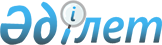 О внесении изменения в приказ Министра образования и науки Республики Казахстан от 5 мая 2021 года № 204 "Об утверждении Правил проведения мониторинга образовательных достижений обучающихся"Приказ Министра просвещения Республики Казахстан от 5 апреля 2024 года № 75. Зарегистрирован в Министерстве юстиции Республики Казахстан 8 апреля 2024 года № 34237
      ПРИКАЗЫВАЮ:
      1. Внести в приказ Министра образования и науки Республики Казахстан от 5 мая 2021 года № 204 "Об утверждении Правил проведения мониторинга образовательных достижений обучающихся" (зарегистрированный в Реестре государственной регистрации нормативных правовых актов Республики Казахстан под № 22711) следующее изменение:
      в Правилах проведения мониторинга образовательных достижений обучающихся, утвержденных указанным приказом:
      пункт 9 изложить в следующей редакции:
      "9. МОДО в 9 классах проводится в форме тестирования на языке обучения по трем направлениям (читательская грамотность, математическая грамотность, естественнонаучная грамотность) в электронном формате.".
      2. Комитету по обеспечению качества в сфере образования Министерства просвещения Республики Казахстан в установленном законодательством Республики Казахстан порядке обеспечить:
      1) государственную регистрацию настоящего приказа в Министерстве юстиции Республики Казахстан;
      2) размещение настоящего приказа на интернет-ресурсе Министерства просвещения Республики Казахстан после его официального опубликования;
      3) в течение десяти рабочих дней после государственной регистрации настоящего приказа представление в Юридический департамент Министерства просвещения Республики Казахстан сведений об исполнении мероприятий, предусмотренных подпунктами 1) и 2) настоящего пункта.
      3. Контроль за исполнением настоящего приказа возложить на председателя Комитета по обеспечению качества в сфере образования.
      4. Настоящий приказ вводится в действие по истечении десяти календарных дней после дня его первого официального опубликования.
      "СОГЛАСОВАН"Министерство сельского хозяйстваРеспублики Казахстан
      "СОГЛАСОВАН"Министерство здравоохраненияРеспублики Казахстан
      "СОГЛАСОВАН"Министерство финансовРеспублики Казахстан
      "СОГЛАСОВАН"Министерство обороныРеспублики Казахстан
      "СОГЛАСОВАН"Министерство туризма и спортаРеспублики Казахстан
      "СОГЛАСОВАН"Министерство культуры и информацииРеспублики Казахстан
					© 2012. РГП на ПХВ «Институт законодательства и правовой информации Республики Казахстан» Министерства юстиции Республики Казахстан
				
      Министр просвещенияРеспублики Казахстан

Г. Бейсембаев
